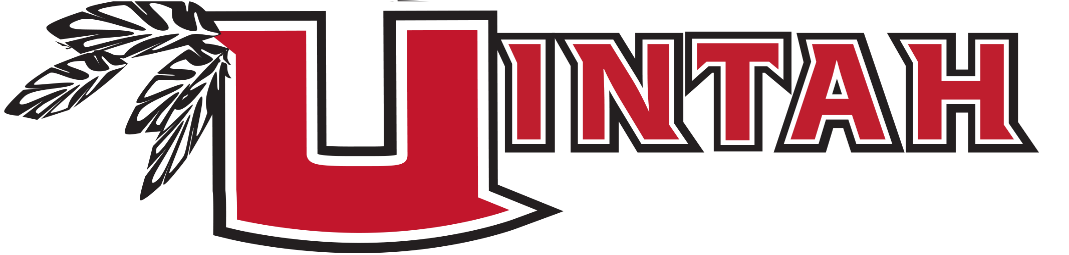 Student Name:  ______________________________________________  Aspire #: ___________________Instructions:Check all classes you have taken.Pay Finance $2.00 and attach receipt.Attach copy of transcript.Return application to Mrs. Watkins in room N203 by March 4, 2019.*Only one major per studentFOUNDATION COURSES (required)CREDITSTOTAL CREDITSAncient World History.503.0 creditsGeography.503.0 creditsModern World History.503.0 creditsU.S. Government and Citizenship or USU 1100 POLS US Government.503.0 creditsU.S. History A or AP U.S. History A.503.0 creditsU.S. History B or AP U.S. History B.503.0 creditsELECTIVE COURSESCREDITSTOTAL CREDITSAP U.S. History C (prerequisite AP U.S. History A & B).50Civil Law.501.0 creditCriminal Law.501.0 creditGeography II.501.0 creditPsychology.501.0 creditUSU 1010 Psychology.501.0 creditUSU 1320 Civilization: Humanities.501.0 creditUSU 1700 American Civilizations.501.0 creditWorld War II.501.0 creditSIGNATURESDATEStudent:Department Head: